Система страхования вкладов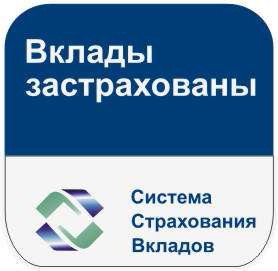 	АО АКИБ «Почтобанк» включен в реестр банков – участников системы обязательного страхования вкладов 10 февраля 2005 года под номером 638.   Отношения по созданию и функционированию системы страхования вкладов, формированию и использованию ее денежного фонда, выплатам возмещения по вкладам при наступлении страховых случаев, а также отношения, возникающие в связи с осуществлением государственного контроля за функционированием системы страхования вкладов регулируются Федеральным законом от 23.12.2003 № 177-ФЗ «О страховании вкладов в банках Российской Федерации» (далее – Федеральный закон № 177-ФЗ), целями которого являются защита прав и законных интересов вкладчиков банков Российской Федерации, укрепление доверия к банковской системе Российской Федерации и стимулирование привлечения денежных средств в банковскую систему Российской Федерации.ПОРЯДОК И РАЗМЕРПОЛУЧЕНИЯ ВОЗМЕЩЕНИЯ ПО ВКЛАДАМВ СООТВЕТСТВИИ С ФЕДЕРАЛЬНЫМ ЗАКОНОМ  № 177-ФЗ          1. Вклады, подлежащие страхованиюЗастрахованными являются денежные средства в валюте Российской Федерации или иностранной валюте, размещаемые вкладчиками или в их пользу в банках – участниках системы страхования вкладов, на основании договора банковского вклада или договора банковского счета, включая капитализированные (причисленные) проценты на сумму вклада, в том числе: денежные средства на срочных вкладах, и вкладах до востребования; денежные средства на текущих счетах, в том числе используемых для расчетов по банковским (пластиковым) картам; денежные средства на расчетных и депозитных счетах индивидуальных предпринимателей (с 1 января 2014 г.); денежные средства на номинальных счетах, открытых опекунами/попечителями, бенефициарами по которым являются подопечные; денежные средства на счетах эскроу, открытых для расчетов по сделкам купли-продажи недвижимого имущества (с 1 апреля 2015 г.);денежные средства на счетах эскроу, открытых для расчетов по договорам участия в долевом строительстве» (с 1 июля 2018 г.); денежные средства, размещенные во вклады, удостоверенные сберегательными сертификатами; денежные средства, размещенные юридическими лицами, отнесенными в соответствии с законодательством Российской Федерации к малым предприятиям, сведения о которых содержатся в едином реестре субъектов малого и среднего предпринимательства (c 1 января 2019 г.).2. Не являются застрахованными денежные средства:размещаемые на банковских счетах (во вкладах) адвокатов, нотариусов и иных лиц, если такие счета (вклады) открыты для осуществления предусмотренной федеральным законом профессиональной деятельности; размещаемые в банковские вклады, внесение которых удостоверено депозитными сертификатами; переданные банкам в доверительное управление; размещаемые во вклады в находящихся за пределами территории Российской Федерации филиалах банков Российской Федерации; являющиеся электронными денежными средствами; размещаемые на номинальных счетах, за исключением отдельных номинальных счетов, которые открываются опекунам или попечителям и бенефициарами по которым являются подопечные, залоговых счетах и счетах эскроу (за исключением счетов эскроу, открываемых для расчетов по сделкам купли-продажи недвижимого имущества или для расчетов по договорам участия в долевом строительстве); размещаемые в субординированные депозиты; размещаемые юридическими лицами или в их пользу, за исключением денежных средств, юридических лиц, отнесенных в соответствии с законодательством Российской Федерации к малым предприятиям, сведения о которых содержатся в едином реестре субъектов малого и среднего предпринимательства.         3. Страховой случайПраво вкладчика на получение возмещения по вкладам возникает со дня наступления страхового случая.Страховым случаем является одно из следующих обстоятельств:отзыв (аннулирование) у банка лицензии Банка России на осуществление банковских операций, если не реализован план участия Банка России или государственной корпорации «Агентство по страхованию вкладов» (далее – Агентство) в урегулировании обязательств банка в соответствии с Федеральным законом от 26 октября 2002 г. № 127-ФЗ «О несостоятельности (банкротстве)»;введение Банком России моратория на удовлетворение требований кредиторов банка.Страховой случай считается наступившим со дня отзыва (аннулирования) у банка лицензии Банка России либо со дня введения моратория на удовлетворение требований кредиторов банка.         4. Размер возмещения по вкладамВозмещение по вкладам в банке, в отношении которого наступил страховой случай, выплачивается вкладчику в размере 100 процентов суммы вкладов в банке, но не более 1 400 000 рублей, если иное не предусмотрено Федеральным законом № 177-ФЗ.Если вкладчик имеет несколько вкладов в одном банке, то возмещение выплачивается по каждому из вкладов пропорционально их размерам, но не более 1 400 000 рублей в совокупности. Это условие действует в отношении всех вкладов, внесенных вкладчиком (в пользу вкладчика) в один банк, в том числе вкладов, внесенных в связи с осуществлением предусмотренной федеральным законом предпринимательской деятельности (за исключением счетов эскроу, открытых физическими лицами для расчетов по сделкам с недвижимым имуществом).Возмещение по договору счета эскроу, открытого для расчетов по сделкам купли-продажи недвижимого имущества, выплачивается в размере 100 процентов суммы, находящейся на указанном счете на момент наступления страхового случая, но не более 10 млн. рублей. Возмещение по договору счета эскроу рассчитывается и выплачивается отдельно от возмещения по иным вкладам. Если вкладчик имеет несколько счетов эскроу, то возмещение выплачивается по каждому из этих счетов пропорционально их размерам, но в совокупности в размере не более 10 млн. рублей.В случае, если вклад размещен в иностранной валюте, сумма возмещения по вкладам рассчитывается в рублях по курсу, установленному Банком России на день наступления страхового случая.Выплата возмещения по вкладам производится в рублях.Если банк выступал по отношению к вкладчику также в качестве кредитора (выдал вкладчику кредит), то размер возмещения по вкладам определяется исходя из разницы между суммой обязательств банка перед вкладчиком и суммой встречных требований этого банка к вкладчику, возникших до дня наступления страхового случая, если иное не предусмотрено настоящим Федеральным законом.         5. Порядок обращения вкладчика за возмещением по вкладамДля получения возмещения по вкладам вкладчик, наследник или правопреемник (их представители) вправе обратиться в Агентство или в банк-агент, в случае его привлечения к выплатам возмещения по вкладам, с требованием о выплате возмещения по вкладам со дня наступления страхового случая до дня завершения конкурсного производства (принудительной ликвидации), а при введении Банком России моратория на удовлетворение требований кредиторов – до дня окончания действия моратория.В случае пропуска вкладчиком (его наследником, правопреемником) указанного срока, он может быть восстановлен по заявлению вкладчика (его наследника, правопреемника) решением правления Агентства при наличии одного из следующих обстоятельств:если обращению вкладчика (его наследника, правопреемника) с требованием о выплате возмещения по вкладам препятствовало чрезвычайное и непредотвратимое при данных условиях обстоятельство (непреодолимая сила);если вкладчик (наследник) проходил (проходит) военную службу по призыву или находился (находится) в составе Вооруженных Сил Российской Федерации (других войск, воинских формирований, органов), переведенных на военное положение, – на период такой службы (военного положения);если причина пропуска указанного срока связана с тяжелой болезнью вкладчика (его наследника), беспомощным состоянием вкладчика (его наследника), со сроками принятия наследником вкладчика наследства и с иными причинами, связанными с личностью вкладчика (его наследника).При обращении в Агентство с требованием о выплате возмещения по вкладам вкладчик, наследник, правопреемник (их представители) представляют:заявление по форме, определенной Агентством;при обращении физического лица документы, удостоверяющие его личность;при обращении наследника документы, подтверждающие его право на наследство или право использования денежных средств наследодателя;при обращении правопреемника документы, подтверждающие переход к нему права требования по вкладу;при обращении представителя вкладчика, представителя наследника, представителя правопреемника нотариально удостоверенную доверенность (за исключением лица, уполномоченного действовать от имени вкладчика, наследника, правопреемника без доверенности).         6. Порядок выплаты возмещения по вкладамВыплата возмещения по вкладам производится Агентством в соответствии с реестром обязательств банка перед вкладчиками, формируемым банком, в отношении которого наступил страховой случай, в течение трех рабочих дней со дня представления вкладчиком в Агентство документов, но не ранее 14 дней со дня наступления страхового случая, если более ранний срок не определен решением правления Агентства.При выплате возмещения по вкладам Агентство по требованию вкладчика представляет вкладчику справку о выплаченных суммах и вкладах, по которым осуществлялось возмещение.Агентство в течение пяти рабочих дней со дня получения из банка, в отношении которого наступил страховой случай, реестра обязательств банка перед вкладчиками размещает на официальном сайте Агентства в информационно-телекоммуникационной сети «Интернет» и направляет в этот банк, а также в Банк России для размещения на его официальном сайте в информационно-телекоммуникационной сети «Интернет» и в периодическое печатное издание по месту нахождения этого банка для опубликования сообщение о месте, времени, форме и порядке приема заявлений вкладчиков о выплате возмещения по вкладам. В течение одного месяца со дня получения из банка реестра обязательств банка перед вкладчиками Агентство направляет также соответствующее сообщение вкладчикам банка, в отношении которого наступил страховой случай.Выплата возмещения по вкладам физического лица (за исключением вкладов индивидуальных предпринимателей, открытых для осуществления предпринимательской деятельности) вкладчику (наследнику - физическому лицу) может осуществляться по заявлению вкладчика (его представителя), наследника (его представителя) как наличными денежными средствами, так и путем перечисления денежных средств на указанный таким вкладчиком (его представителем), наследником (его представителем) банковский счет, открытый в банке. Выплата возмещения по вкладу физического лица (за исключением вкладов индивидуальных предпринимателей, открытых для осуществления предпринимательской деятельности) наследнику - малому предприятию производится путем перечисления денежных средств на банковский счет такого наследника, открытый в банке или иной кредитной организации. Выплата возмещения по вкладам индивидуальных предпринимателей, открытым для осуществления предпринимательской деятельности, вкладчику (наследнику - физическому лицу или наследнику - малому предприятию) производится Агентством путем перечисления денежных средств на указанный таким вкладчиком (его представителем), наследником (его представителем) банковский счет, открытый в банке или иной кредитной организации. Если указанный вкладчик на момент выплаты возмещения является индивидуальным предпринимателем, денежные средства подлежат перечислению на его банковский счет, открытый в банке или иной кредитной организации для осуществления предпринимательской деятельности. Выплата возмещения по вкладам малых предприятий вкладчику (правопреемнику) производится Агентством путем перечисления денежных средств на указанный вкладчиком (его представителем), правопреемником (его представителем) банковский счет такого малого предприятия (банковский счет его правопреемника), открытый в банке или иной кредитной организации. Уступка прав требования вкладчика к Агентству не допускается.Если на момент выплаты страхового возмещения вкладчик признан несостоятельным (банкротом), такая выплата производится Агентством путем перечисления денежных средств на используемый в ходе конкурсного производства (реализации имущества гражданина) счет должника в порядке, установленном Агентством.Прием от вкладчиков заявлений о выплате возмещения по вкладам и иных необходимых документов, а также выплата возмещения по вкладам могут осуществляться Агентством через банки-агенты, действующие от его имени и за его счет.7. Право вкладчика требовать от банка выплаты оставшейся суммы, превышающей полученное от Агентства возмещение по вкладамВкладчик, получивший возмещение по вкладам, размещенным в банке, в отношении которого наступил страховой случай, сохраняет право требования к данному банку на сумму, определяемую как разница между размером требований вкладчика к данному банку и суммой выплаченного ему возмещения по вкладам в данном банке. Удовлетворение такого права требования вкладчика к банку осуществляется в соответствии с гражданским законодательством Российской Федерации.Подробная информация о вкладах, подлежащих страхованию, о размере возмещения по вкладам, описание порядка обращения вкладчика в Агентство по страхованию вкладов с требованием о выплате возмещения по вкладам и порядка выплаты возмещения по вкладам, а также информация о праве вкладчика на получение оставшейся после выплаты возмещения части вклада в соответствии с Федеральным законом «О несостоятельности (банкротстве)» имеется на сайте Агентства www.asv.org.ru.Контакты Агентства по страхованию вкладов: Телефон «Горячей линии»: (8 800) 200-08-05 (звонок по России бесплатный).Адрес: 109240, Москва, ул. Высоцкого, д. 4.Эл. почта:   info@asv.org.ruСайт:          www.asv.org.ru/